Рекомендации родителям дошкольников о мерах безопасности во время нахождения детей на водоемах1.Не оставляйте детей без присмотра вблизи водоёмов – это опасно!2. Никогда не купайтесь в незнакомых местах!3. Не купайтесь в загрязнённых водоёмах!4. Не купайтесь в водоёмах, в которых есть ямы и бьют ключи!5. Не разрешайте детям и не устраивайте сами во время купания шумные игры на воде – это опасно!6. Если во время отдыха или купания Вы увидели, что человек тонет или ему требуется Ваша помощь, помогите ему, используя спасательный круг!7. Находясь на солнце, применяйте меры предосторожности от перегрева и теплового удара!Меры безопасности при купании1.Купаться лучше утром или вечером, когда солнце греет, но еще нет опасности перегрева2. В ходе купания не заплывайте далеко.3. Опасно плавать на надувных матрацах, игрушках или автомобильных шинах, т.к. ветром или течением их может отнести от берега, из них может выйти воздух, и человек, не умеющий плавать, может пострадать.4. Не разрешайте нырять с мостов, причалов.5. Следует помнить, что ограничительные знаки на воде указывают на конец акватории с проверенным дном. Пренебрежение этими правилами может привести к получению травмы или гибели.Оказание помощи утопающемуПоследовательность действий при спасении тонущего:-Войти в воду-Подплыть к тонущему-При необходимости освободиться от захвата-Транспортировать пострадавшего к берегу, держа его голову над водой-Оказать доврачебную медицинскую помощь и отправить его в медпункт (больницу)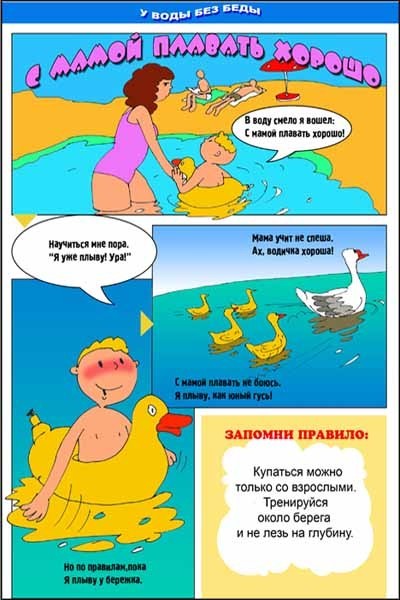 